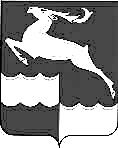 АДМИНИСТРАЦИЯ КЕЖЕМСКОГО РАЙОНАКРАСНОЯРСКОГО КРАЯПОСТАНОВЛЕНИЕ22.01.2021         		                       № 27-п			                  г. КодинскО внесении изменений в постановление Администрации Кежемского района от 15.10.2013 № 1194-п «Об утверждении муниципальной программы «Развитие образования Кежемского района» В соответствии с постановлением Администрации Кежемского района от 11.09.2013 № 1059-п «Об утверждении Порядка принятия решений о разработке муниципальных программ Кежемского района, их формировании и реализации», постановлением Администрации Кежемского района от 12.09.2013 №1065-п «Об утверждении Перечня муниципальных программ Кежемского района», решением Кежемского районного Совета депутатов от 12.12.2019 № 47-423 «О районном бюджете на 2019 год и плановый период 2020-2021 годов», решением Кежемского районного Совета депутатов от 05.12.2019 № 46-413 «О районном бюджете на 2020 год и плановый период 2021-2022 годов» руководствуясь ст.ст. 17, 30.3, 32 Устава Кежемского района ПОСТАНОВЛЯЮ:1. Внести в постановление Администрации Кежемского района от 15.10.2013 № 1194-п «Об утверждении муниципальной программы «Развитие образования Кежемского района» (в ред. постановлений Администрации Кежемского района от 28.11.2014 № 1349-п, от 15.07.2015 № 659-п, от 18.05.2016 № 436-п, от 02.11.2017 № 844-п, от 24.05.2018 № 369-п, от 13.08.2018 № 561-п, от 13.03.2019 № 186-п, от 12.08.2019 № 572-п, от 18.12.2019 № 893-п, от 25.03.2020 № 180-п, от 19.10.2020 № 620-п) следующие изменения: 1.1.В приложении к постановлению:1.1.1. В строке десятой пункта 1 паспорта муниципальной программы «Развитие образования Кежемского района»:в абзаце первом цифры «6567294,887» заменить цифрами «6582249,280»;в абзаце девятом цифры «815600,782» заменить цифрами «813 633,175»; в абзаце десятом цифры «803589,417» заменить цифрами «811409,617»; в абзаце одиннадцатом цифры «801531,341» заменить цифрами «810633,141»; в абзаце тринадцатом цифры «89582,691» заменить цифрами «43741,691»;в абзаце семнадцатом цифры «29815,731» заменить цифрами «6895,231»;в абзаце восемнадцатом цифры «28722,494» заменить цифрами «5801,994»;в абзаце девятнадцатом цифры «3359522,730» заменить цифрами «3 423 420,864»;в абзаце двадцать шестом цифры «421534,804» заменить цифрами «422047,138»;в абзаце двадцать седьмом цифры «399557,407» заменить цифрами «430592,007»;в абзаце двадцать восьмом цифры «398363,968» заменить цифрами «430715,168»;в абзаце двадцать девятом цифры «2980632,508» заменить цифрами «2978570,345»;в абзаце тридцать шестом цифры «377972,530» заменить цифрами «376533,167»;в абзаце тридцать седьмом цифры «369673,379» заменить цифрами «369379,479»;в абзаце тридцать восьмом цифры «369720,179» заменить цифрами «369391,279»;в абзаце тридцать девятом цифры «137556,958» заменить цифрами «136516,380»;в абзаце сорок шестом цифры «4109,261» заменить цифрами «3068,683».1.1.2. В пункте 9:цифры «6567294,887» заменить цифрами «6582249,280»;цифры «89582,691» заменить цифрами «43741,691»;цифры «3359522,730» заменить цифрами «3423420,864»;цифры «2980632,508» заменить цифрами «2978570,345»;цифры «137566,958» заменить цифрами «136516,380».1.2. Приложение № 1 к муниципальной программе «Развитие образования Кежемского района» изложить согласно приложению 1 к настоящему постановлению.1.3. Приложение № 2 к муниципальной программе «Развитие образования Кежемского района» изложить согласно приложению 2 к настоящему постановлению.1.4. В приложении № 3 к муниципальной программе «Развитие образования Кежемского района»:в графе 7 строке двенадцатой цифры «224309,953» заменить цифрами «225325,259»;в графе 7 строке семнадцатой цифры «217723,454» заменить цифрами «214242,609»;в графе 7 строке двадцать первой «22584,232» заменить цифрами «23368,067».1.5. В строке восьмой пункта 1 Подпрограммы 1 Приложения № 4 к муниципальной программе «Развитие образования Кежемского района»:в абзаце втором цифры «6196046,424» заменить цифрами «6204576,341»;в абзаце двадцать восьмом цифры «774807,006» заменить цифрами «767743,324»;в абзаце тридцать цифры «418919,171» заменить цифрами «416560,167»;в абзаце тридцать первом цифры «339794,387» заменить цифрами «336130,287»;в абзаце тридцать втором цифры «4109,261» заменить цифрами «3068,683»;в абзаце тридцать третьем цифры «741211,420» заменить цифрами «771967,020»;в абзаце тридцать четвертом цифры «6895,232» заменить цифрами «6895,231»;в абзаце тридцать пятом цифры «398229,007» заменить цифрами «429263,607»;в абзаце тридцать шестом цифры «331544,282» заменить цифрами «331265,282»;в абзаце тридцать восьмом цифры «740434,944» заменить цифрами «771190,544»;в абзаце сорок цифры «398363,968» заменить цифрами «429386,768»;в абзаце сорок первом цифры «331544,282» заменить цифрами «331277,082»;1.6. Приложение № 2 к подпрограмме 1 изложить согласно приложению 3 к настоящему постановлению.1.7. В строке восьмой пункта 1 Подпрограммы 2 Приложения № 5 к муниципальной программе «Развитие образования Кежемского района»:в абзаце втором цифры «28787,724» заменить цифрами «32681,124»;в абзаце семнадцатом цифры «855,000» заменить цифрами «3420,000»;в абзаце восемнадцатом цифры «0,000» заменить цифрами «3420,000»;в абзаце двадцать первом цифры «0,000» заменить цифрами «1328,400»;в абзаце двадцать втором цифры «0,000» заменить цифрами «1328,400»;1.8. В Приложении № 2 к подпрограмме 2 «Господдержка детей сирот, и детей, оставшихся без попечения родителей»:в графе 9 подпункта 2.2.1. цифры «855,000» заменить цифрами «3420,000»;в графе 12 подпункта 2.2.1. цифры «5033,400» заменить цифрами «8926,800»;в графе 9 строке 5 (итого по задаче 2) цифры «855,000» заменить цифрами «3420,000»;в графе 12 строке 5 (итого по задаче 2) цифры «5033,400» заменить цифрами «8926,800»;в графе 9 строке 6 (всего по подпрограмме) цифры «855,000» заменить цифрами «3420,000»;в графе 12 строке 6 (всего по подпрограмме) цифры «5033,400» заменить цифрами «8926,800».1.9. В строке седьмой пункта 1 Подпрограммы 3 Приложения № 6 к муниципальной программе «Развитие образования Кежемского района»:в абзаце втором цифры «342460,740» заменить цифрами «344991,815»;в абзаце двадцать втором цифры «39938,776» заменить цифрами «42469,851»;в абзаце двадцать третьем цифры «1760,633» заменить цифрами «2066,971»;в абзаце двадцать четвертом цифры «38178,143» заменить цифрами «40402,880».1.10. Приложение № 2 к подпрограмме 3 изложить согласно приложению 4 к настоящему постановлению2. Постановление вступает в силу со дня подписания и подлежит официальному опубликованию в газете «Кежемский Вестник».Глава района                                                                                   П.Ф. БезматерныхПриложение 1к постановлению Администрации районаот 22.01.2021 № 27-пПриложение № 1к муниципальной программе«Развитие образования Кежемского района»Распределение планируемых расходов по отдельным мероприятиям программ, подпрограммам муниципальной программыПриложение 2к постановлению Администрации районаот 22.01.2021 № 27-пПриложение № 2к муниципальной программе«Развитие образования Кежемского района»Ресурсное обеспечение и прогнозная оценка расходов на реализацию целей муниципальной программы с учетом источников финансирования, в том числе по уровням бюджетной системыПриложение 3к постановлению Администрации районаот 22.01.2021 № 27-пПриложение № 2к подпрограмме 1«Развитие дошкольного, общего и дополнительного образования детей»Перечень мероприятий подпрограммыПриложение 4к постановлению Администрации районаот 22.01.2021 № 27-пПриложение № 2к подпрограмме 3«Обеспечение реализации муниципальной программыи прочие мероприятия в области образования»Перечень мероприятий подпрограммы Статус (муниципальная программа, подпрограмма)Наименование программы, подпрограммыНаименование ГРБСКод бюджетной классификацииКод бюджетной классификацииКод бюджетной классификацииКод бюджетной классификацииРасходы (тыс. руб.), годыРасходы (тыс. руб.), годыРасходы (тыс. руб.), годыРасходы (тыс. руб.), годыРасходы (тыс. руб.), годыСтатус (муниципальная программа, подпрограмма)Наименование программы, подпрограммыНаименование ГРБСГРБСРзПрЦСРВР2019202020212022Итого на периодМуниципальная программа«Развитие образования Кежемского района»всего расходное обязательство по программеХХХХ797 712,467813 633,175811 409,617810 633,1413 233 388,400Муниципальная программа«Развитие образования Кежемского района»в том числе по ГРБС:Муниципальная программа«Развитие образования Кежемского района»Управление имущественных отношений Администрации Кежемского района903ХХХ2 850,0003 420,0001 328,4001 328,4008 926,800Муниципальная программа«Развитие образования Кежемского района»Муниципальное казенное учреждение "Управление образования  Кежемского района"906,905ХХХ794 862,467810 213,175810 081,217809 304,7413 224 461,600Подпрограмма 1«Развитие дошкольного, общего и дополнительного образования детей»всего расходное обязательство по программеХХХХ755 966,143767 743,324771 967,020771 190,5443 066 867,031Подпрограмма 1«Развитие дошкольного, общего и дополнительного образования детей»в том числе по ГРБС:Подпрограмма 1«Развитие дошкольного, общего и дополнительного образования детей»Муниципальное казенное учреждение "Управление образования  Кежемского района"906,905ХХХ755 966,143767 743,324771 967,020771 190,5443 066 867,031Подпрограмма 2«Господдержка детей сирот, и детей оставшихся без попечения родителей»всего расходное обязательство по программеХХХХ2 850,0003 420,0001 328,4001 328,4008 926,800Подпрограмма 2«Господдержка детей сирот, и детей оставшихся без попечения родителей»в том числе по ГРБС:Подпрограмма 2«Господдержка детей сирот, и детей оставшихся без попечения родителей»Муниципальное казенное учреждение "Управление образования  Кежемского района"906,905ХХХ0,0000,0000,0000,0000,000Подпрограмма 2«Господдержка детей сирот, и детей оставшихся без попечения родителей»Управление имущественных отношений Администрации Кежемского района903ХХХ2 850,0003 420,0001 328,4001 328,4008 926,800Подпрограмма 3«Обеспечение реализации муниципальной программы и прочие мероприятия в области образования»всего расходное обязательство по программеХХХХ38 896,32442 469,85138 114,19738 114,197157 594,569Подпрограмма 3«Обеспечение реализации муниципальной программы и прочие мероприятия в области образования»в том числе по ГРБС:Подпрограмма 3«Обеспечение реализации муниципальной программы и прочие мероприятия в области образования»Муниципальное казенное учреждение "Управление образования  Кежемского района"906ХХХ38 896,32442 469,85138 114,19738 114,197157 594,569СтатусНаименование муниципальной программы, подпрограммы муниципальной программыОтветственный исполнитель, соисполнителиОценка расходов (тыс. руб.), годыОценка расходов (тыс. руб.), годыОценка расходов (тыс. руб.), годыОценка расходов (тыс. руб.), годыОценка расходов (тыс. руб.), годыСтатусНаименование муниципальной программы, подпрограммы муниципальной программыОтветственный исполнитель, соисполнители2019 год2020 год2021 год2022 годИтого на периодМуниципальная программа«Развитие образования Кежемского района»Всего797 712,467813 633,175811 409,617810 633,1413 233 388,400Муниципальная программа«Развитие образования Кежемского района»в том числе:Муниципальная программа«Развитие образования Кежемского района»федеральный бюджет0,00011 984,1876 895,2315 801,99424 681,412Муниципальная программа«Развитие образования Кежемского района»краевой бюджет443 701,388422 047,138430 592,007430 715,1681 727 055,701Муниципальная программа«Развитие образования Кежемского района»внебюджетные источники3 783,9273 068,6834 542,9004 724,70016 120,210Муниципальная программа«Развитие образования Кежемского района»бюджеты муниципальных образований350 227,152376 533,167369 379,479369 391,2791 465 531,077Подпрограмма 1«Развитие дошкольного, общего и дополнительного образования детей»Всего755 966,143767 743,324771 967,020771 190,5443 066 867,031Подпрограмма 1«Развитие дошкольного, общего и дополнительного образования детей»в том числе:Подпрограмма 1«Развитие дошкольного, общего и дополнительного образования детей»федеральный бюджет0,00011 984,1876 895,2315 801,99424 681,412Подпрограмма 1«Развитие дошкольного, общего и дополнительного образования детей»краевой бюджет439 606,105416 560,167429 263,607429 386,7681 714 816,647Подпрограмма 1«Развитие дошкольного, общего и дополнительного образования детей»внебюджетные источники3 783,9273 068,6834 542,9004 724,70016 120,210Подпрограмма 1«Развитие дошкольного, общего и дополнительного образования детей»бюджеты муниципальных образований312 576,111336 130,287331 265,282331 277,0821 311 248,762Подпрограмма 2«Государственная поддержка детей сирот, и детей оставшихся без попечения родителей»Всего2 850,0003 420,0001 328,4001 328,4008 926,800Подпрограмма 2«Государственная поддержка детей сирот, и детей оставшихся без попечения родителей»в том числе:Подпрограмма 2«Государственная поддержка детей сирот, и детей оставшихся без попечения родителей»федеральный бюджет0,0000,0000,0000,0000,000Подпрограмма 2«Государственная поддержка детей сирот, и детей оставшихся без попечения родителей»краевой бюджет2 850,0003 420,0001 328,4001 328,4008 926,800Подпрограмма 2«Государственная поддержка детей сирот, и детей оставшихся без попечения родителей»внебюджетные источники0,0000,0000,0000,0000,000Подпрограмма 2«Государственная поддержка детей сирот, и детей оставшихся без попечения родителей»бюджеты муниципальных образований0,0000,0000,0000,0000,000Подпрограмма 3«Обеспечение реализации муниципальной программы и прочие мероприятия в области образования»Всего38 896,32442 469,85138 114,19738 114,197157 594,569Подпрограмма 3«Обеспечение реализации муниципальной программы и прочие мероприятия в области образования»в том числе:Подпрограмма 3«Обеспечение реализации муниципальной программы и прочие мероприятия в области образования»федеральный бюджет0,0000,0000,0000,0000,000Подпрограмма 3«Обеспечение реализации муниципальной программы и прочие мероприятия в области образования»краевой бюджет1 245,2832 066,9710,0000,0003 312,254Подпрограмма 3«Обеспечение реализации муниципальной программы и прочие мероприятия в области образования»внебюджетные источники0,0000,0000,0000,0000,000Подпрограмма 3«Обеспечение реализации муниципальной программы и прочие мероприятия в области образования»бюджеты муниципальных образований37 651,04140 402,88038 114,19738 114,197154 282,315№ п/пНаименование программы, подпрограммыНаименование программы, подпрограммыНаименование программы, подпрограммыГРБСГРБСКод бюджетной классификацииКод бюджетной классификацииКод бюджетной классификацииКод бюджетной классификацииКод бюджетной классификацииКод бюджетной классификацииКод бюджетной классификацииРасходы (тыс. руб.), годыРасходы (тыс. руб.), годыРасходы (тыс. руб.), годыРасходы (тыс. руб.), годыРасходы (тыс. руб.), годыОжидаемый результат от реализации подпрограммного мероприятия (в натуральном выражении)№ п/пНаименование программы, подпрограммыНаименование программы, подпрограммыНаименование программы, подпрограммыГРБСГРБСГРБСРз ПрРз ПрЦСРВРВРВР2019202020212022Итого на периодОжидаемый результат от реализации подпрограммного мероприятия (в натуральном выражении)Муниципальная программа «Развитие образования Кежемского района», подпрограмма 1 «Развитие дошкольного, общего и дополнительного образования детей»Муниципальная программа «Развитие образования Кежемского района», подпрограмма 1 «Развитие дошкольного, общего и дополнительного образования детей»Муниципальная программа «Развитие образования Кежемского района», подпрограмма 1 «Развитие дошкольного, общего и дополнительного образования детей»Муниципальная программа «Развитие образования Кежемского района», подпрограмма 1 «Развитие дошкольного, общего и дополнительного образования детей»Муниципальная программа «Развитие образования Кежемского района», подпрограмма 1 «Развитие дошкольного, общего и дополнительного образования детей»Муниципальная программа «Развитие образования Кежемского района», подпрограмма 1 «Развитие дошкольного, общего и дополнительного образования детей»Муниципальная программа «Развитие образования Кежемского района», подпрограмма 1 «Развитие дошкольного, общего и дополнительного образования детей»Муниципальная программа «Развитие образования Кежемского района», подпрограмма 1 «Развитие дошкольного, общего и дополнительного образования детей»Муниципальная программа «Развитие образования Кежемского района», подпрограмма 1 «Развитие дошкольного, общего и дополнительного образования детей»Муниципальная программа «Развитие образования Кежемского района», подпрограмма 1 «Развитие дошкольного, общего и дополнительного образования детей»Муниципальная программа «Развитие образования Кежемского района», подпрограмма 1 «Развитие дошкольного, общего и дополнительного образования детей»Муниципальная программа «Развитие образования Кежемского района», подпрограмма 1 «Развитие дошкольного, общего и дополнительного образования детей»Муниципальная программа «Развитие образования Кежемского района», подпрограмма 1 «Развитие дошкольного, общего и дополнительного образования детей»Муниципальная программа «Развитие образования Кежемского района», подпрограмма 1 «Развитие дошкольного, общего и дополнительного образования детей»Муниципальная программа «Развитие образования Кежемского района», подпрограмма 1 «Развитие дошкольного, общего и дополнительного образования детей»Муниципальная программа «Развитие образования Кежемского района», подпрограмма 1 «Развитие дошкольного, общего и дополнительного образования детей»Муниципальная программа «Развитие образования Кежемского района», подпрограмма 1 «Развитие дошкольного, общего и дополнительного образования детей»Муниципальная программа «Развитие образования Кежемского района», подпрограмма 1 «Развитие дошкольного, общего и дополнительного образования детей»Муниципальная программа «Развитие образования Кежемского района», подпрограмма 1 «Развитие дошкольного, общего и дополнительного образования детей»Цель: создание в системе дошкольного, общего и дополнительного образования равных возможностей для современного качественного образования, позитивной социализации детей и оздоровления детей в летний периодЦель: создание в системе дошкольного, общего и дополнительного образования равных возможностей для современного качественного образования, позитивной социализации детей и оздоровления детей в летний периодЦель: создание в системе дошкольного, общего и дополнительного образования равных возможностей для современного качественного образования, позитивной социализации детей и оздоровления детей в летний периодЦель: создание в системе дошкольного, общего и дополнительного образования равных возможностей для современного качественного образования, позитивной социализации детей и оздоровления детей в летний периодЦель: создание в системе дошкольного, общего и дополнительного образования равных возможностей для современного качественного образования, позитивной социализации детей и оздоровления детей в летний периодЦель: создание в системе дошкольного, общего и дополнительного образования равных возможностей для современного качественного образования, позитивной социализации детей и оздоровления детей в летний периодЦель: создание в системе дошкольного, общего и дополнительного образования равных возможностей для современного качественного образования, позитивной социализации детей и оздоровления детей в летний периодЦель: создание в системе дошкольного, общего и дополнительного образования равных возможностей для современного качественного образования, позитивной социализации детей и оздоровления детей в летний периодЦель: создание в системе дошкольного, общего и дополнительного образования равных возможностей для современного качественного образования, позитивной социализации детей и оздоровления детей в летний периодЦель: создание в системе дошкольного, общего и дополнительного образования равных возможностей для современного качественного образования, позитивной социализации детей и оздоровления детей в летний периодЦель: создание в системе дошкольного, общего и дополнительного образования равных возможностей для современного качественного образования, позитивной социализации детей и оздоровления детей в летний периодЦель: создание в системе дошкольного, общего и дополнительного образования равных возможностей для современного качественного образования, позитивной социализации детей и оздоровления детей в летний периодЦель: создание в системе дошкольного, общего и дополнительного образования равных возможностей для современного качественного образования, позитивной социализации детей и оздоровления детей в летний периодЦель: создание в системе дошкольного, общего и дополнительного образования равных возможностей для современного качественного образования, позитивной социализации детей и оздоровления детей в летний периодЦель: создание в системе дошкольного, общего и дополнительного образования равных возможностей для современного качественного образования, позитивной социализации детей и оздоровления детей в летний периодЦель: создание в системе дошкольного, общего и дополнительного образования равных возможностей для современного качественного образования, позитивной социализации детей и оздоровления детей в летний периодЦель: создание в системе дошкольного, общего и дополнительного образования равных возможностей для современного качественного образования, позитивной социализации детей и оздоровления детей в летний периодЦель: создание в системе дошкольного, общего и дополнительного образования равных возможностей для современного качественного образования, позитивной социализации детей и оздоровления детей в летний периодЦель: создание в системе дошкольного, общего и дополнительного образования равных возможностей для современного качественного образования, позитивной социализации детей и оздоровления детей в летний периодЗадача № 1. Обеспечить доступность и качество дошкольного образования в соответствии с требованиями федерального государственного образовательного стандарта дошкольного образованияЗадача № 1. Обеспечить доступность и качество дошкольного образования в соответствии с требованиями федерального государственного образовательного стандарта дошкольного образованияЗадача № 1. Обеспечить доступность и качество дошкольного образования в соответствии с требованиями федерального государственного образовательного стандарта дошкольного образованияЗадача № 1. Обеспечить доступность и качество дошкольного образования в соответствии с требованиями федерального государственного образовательного стандарта дошкольного образованияЗадача № 1. Обеспечить доступность и качество дошкольного образования в соответствии с требованиями федерального государственного образовательного стандарта дошкольного образованияЗадача № 1. Обеспечить доступность и качество дошкольного образования в соответствии с требованиями федерального государственного образовательного стандарта дошкольного образованияЗадача № 1. Обеспечить доступность и качество дошкольного образования в соответствии с требованиями федерального государственного образовательного стандарта дошкольного образованияЗадача № 1. Обеспечить доступность и качество дошкольного образования в соответствии с требованиями федерального государственного образовательного стандарта дошкольного образованияЗадача № 1. Обеспечить доступность и качество дошкольного образования в соответствии с требованиями федерального государственного образовательного стандарта дошкольного образованияЗадача № 1. Обеспечить доступность и качество дошкольного образования в соответствии с требованиями федерального государственного образовательного стандарта дошкольного образованияЗадача № 1. Обеспечить доступность и качество дошкольного образования в соответствии с требованиями федерального государственного образовательного стандарта дошкольного образованияЗадача № 1. Обеспечить доступность и качество дошкольного образования в соответствии с требованиями федерального государственного образовательного стандарта дошкольного образованияЗадача № 1. Обеспечить доступность и качество дошкольного образования в соответствии с требованиями федерального государственного образовательного стандарта дошкольного образованияЗадача № 1. Обеспечить доступность и качество дошкольного образования в соответствии с требованиями федерального государственного образовательного стандарта дошкольного образованияЗадача № 1. Обеспечить доступность и качество дошкольного образования в соответствии с требованиями федерального государственного образовательного стандарта дошкольного образованияЗадача № 1. Обеспечить доступность и качество дошкольного образования в соответствии с требованиями федерального государственного образовательного стандарта дошкольного образованияЗадача № 1. Обеспечить доступность и качество дошкольного образования в соответствии с требованиями федерального государственного образовательного стандарта дошкольного образованияЗадача № 1. Обеспечить доступность и качество дошкольного образования в соответствии с требованиями федерального государственного образовательного стандарта дошкольного образованияЗадача № 1. Обеспечить доступность и качество дошкольного образования в соответствии с требованиями федерального государственного образовательного стандарта дошкольного образования1.1.1.Субвенции бюджетам муниципальных образований на обеспечение государственных гарантий реализации прав на получение общедоступного и бесплатного дошкольного образования в муниципальных дошкольных образовательных организациях, общедоступного и бесплатного дошкольного образования в муниципальных общеобразовательных организациях, за исключением обеспечения деятельности административно-хозяйственного, учебно-вспомогательного персонала и иных категорий работников образовательных организаций, участвующих в реализации общеобразовательных программ в соответствии с федеральными государственными образовательными стандартами в рамках подпрограммы «Развитие дошкольного, общего и дополнительного образования детей» муниципальной программы «Развитие образования Кежемского района»Субвенции бюджетам муниципальных образований на обеспечение государственных гарантий реализации прав на получение общедоступного и бесплатного дошкольного образования в муниципальных дошкольных образовательных организациях, общедоступного и бесплатного дошкольного образования в муниципальных общеобразовательных организациях, за исключением обеспечения деятельности административно-хозяйственного, учебно-вспомогательного персонала и иных категорий работников образовательных организаций, участвующих в реализации общеобразовательных программ в соответствии с федеральными государственными образовательными стандартами в рамках подпрограммы «Развитие дошкольного, общего и дополнительного образования детей» муниципальной программы «Развитие образования Кежемского района»МКУ УО Кежемского районаМКУ УО Кежемского районаМКУ УО Кежемского района90507 0107 0101 1 0075880111, 112, 119, 244, 852,  611111, 112, 119, 244, 852,  611105 850,300105 850,300106 586,570103 929,300103 929,300420 295,4701218 ребенка получат услуги дошкольного образования в муниципальных образовательных организациях с 2019 по 2022 годы1.1.2.Субвенции бюджетам муниципальных образований на обеспечение государственных гарантий реализации прав на получение общедоступного и бесплатного дошкольного образования в муниципальных дошкольных образовательных организациях, общедоступного и бесплатного дошкольного образования в муниципальных общеобразовательных организациях в части обеспечения деятельности административно-хозяйственного, учебно-вспомогательного персонала и иных категорий работников образовательных организаций, участвующих в реализации общеобразовательных программ в соответствии с федеральными государственными образовательными стандартами  в рамках подпрограммы «Развитие дошкольного, общего и дополнительного образования детей» муниципальной программы  «Развитие образования Кежемского района»Субвенции бюджетам муниципальных образований на обеспечение государственных гарантий реализации прав на получение общедоступного и бесплатного дошкольного образования в муниципальных дошкольных образовательных организациях, общедоступного и бесплатного дошкольного образования в муниципальных общеобразовательных организациях в части обеспечения деятельности административно-хозяйственного, учебно-вспомогательного персонала и иных категорий работников образовательных организаций, участвующих в реализации общеобразовательных программ в соответствии с федеральными государственными образовательными стандартами  в рамках подпрограммы «Развитие дошкольного, общего и дополнительного образования детей» муниципальной программы  «Развитие образования Кежемского района»МКУ УО Кежемского районаМКУ УО Кежемского районаМКУ УО Кежемского района90507 0107 0101 1 00 74080111, 112, 119, 244, 831, 852,  611111, 112, 119, 244, 831, 852,  61155 498,82055 498,82061 159,41259 754,30059 754,300236 166,832обеспечение деятельности  муниципальных учреждений дошкольного образования: в 2019-10 учреждений,2020-2022 годах - 9 учреждений.1.1.3.Обеспечение деятельности (оказание услуг) подведомственных учреждений в рамках подпрограммы «Развитие дошкольного, общего и дополнительного образования детей» муниципальной программы «Развитие образования Кежемского района»Обеспечение деятельности (оказание услуг) подведомственных учреждений в рамках подпрограммы «Развитие дошкольного, общего и дополнительного образования детей» муниципальной программы «Развитие образования Кежемского района»МКУ УО Кежемского районаМКУ УО Кежемского районаМКУ УО Кежемского района90507 0107 0101 1 00 00610111, 112, 119, 244, 611, 612, 851, 852, 853111, 112, 119, 244, 611, 612, 851, 852, 85393 112,91293 112,912101 919,84098 471,56298 471,562391 975,876обеспечение деятельности  муниципальных учреждений дошкольного образования: в 2019-8 учреждений,2020-2022 годах - 7 учреждений.1.1.4.Обеспечение деятельности (оказание услуг) подведомственных учреждений за счет средств от приносящей доход деятельности в рамках подпрограммы «Развитие дошкольного, общего и дополнительного образования детей» муниципальной программы «Развитие образования Кежемского района»Обеспечение деятельности (оказание услуг) подведомственных учреждений за счет средств от приносящей доход деятельности в рамках подпрограммы «Развитие дошкольного, общего и дополнительного образования детей» муниципальной программы «Развитие образования Кежемского района»МКУ УО Кежемского районаМКУ УО Кежемского районаМКУ УО Кежемского района90507 0107 0101 1 00 08100112,244, 852, 853112,244, 852, 8532 372,3592 372,3591 825,8093 158,6003 285,00010 641,768полученные средства будут направлены на осуществление присмотра и ухода за детьми в муниципальных дошкольных образовательных учреждений (80% на приобретение продуктов питания, 20% на другие текущие расходы учреждений по хозяйственно-бытовому обслуживанию детей)1.1.5.Региональные выплаты и выплаты, обеспечивающие уровень заработной платы работников бюджетной сферы не ниже размера минимальной заработной платы (минимального размера оплаты труда)Региональные выплаты и выплаты, обеспечивающие уровень заработной платы работников бюджетной сферы не ниже размера минимальной заработной платы (минимального размера оплаты труда)МКУ УО Кежемского районаМКУ УО Кежемского районаМКУ УО Кежемского района90507 0107 0101 1 00 10210111, 119, 611111, 119, 61114 223,78514 223,7850,0000,0000,00014 223,785ежемесячные выплаты получат в 2019 - 2022 годах - 407 человек ежегодно.1.1.6.Расходы, связанные с уплатой государственной пошлины, обжалованием судебных актов и исполнением судебных актов по искам к Кежемскому району о возмещении вреда, причиненного незаконными действиями (бездействием) органов местного самоуправления или их должностных лиц, в том числе в результате издания органами местного самоуправления актов, не соответствующих закону или иному нормативному правовому акту, а также по иным искам о взыскании денежных средств за счет казны Кежемского района (за исключением судебных актов о взыскании денежных средств в порядке субсидиарной ответственности главных распорядителей средств районного бюджета),  в рамках подпрограммы «Развитие дошкольного, общего и дополнительного образования детей» муниципальной программы «Развитие образования Кежемского района»Расходы, связанные с уплатой государственной пошлины, обжалованием судебных актов и исполнением судебных актов по искам к Кежемскому району о возмещении вреда, причиненного незаконными действиями (бездействием) органов местного самоуправления или их должностных лиц, в том числе в результате издания органами местного самоуправления актов, не соответствующих закону или иному нормативному правовому акту, а также по иным искам о взыскании денежных средств за счет казны Кежемского района (за исключением судебных актов о взыскании денежных средств в порядке субсидиарной ответственности главных распорядителей средств районного бюджета),  в рамках подпрограммы «Развитие дошкольного, общего и дополнительного образования детей» муниципальной программы «Развитие образования Кежемского района»МКУ УО Кежемского районаМКУ УО Кежемского районаМКУ УО Кежемского района90507 0107 0101 1 00 00870111, 119, 612, 831, 852111, 119, 612, 831, 8520,0000,0000,0000,0000,0000,000исполнение судебных актов по искам:  в 2018 г. - 8 исков1.1.7.Софинансирование субсидии бюджетам муниципальных образований на выравнивание обеспеченности муниципальных образований Красноярского края по реализации ими отдельных расходных обязательств,  в рамках подпрограммы «Развитие дошкольного, общего и дополнительного образования детей», муниципальной программы «Развитие образования Кежемского района»обязательствСофинансирование субсидии бюджетам муниципальных образований на выравнивание обеспеченности муниципальных образований Красноярского края по реализации ими отдельных расходных обязательств,  в рамках подпрограммы «Развитие дошкольного, общего и дополнительного образования детей», муниципальной программы «Развитие образования Кежемского района»обязательствМКУ УО Кежемского районаМКУ УО Кежемского районаМКУ УО Кежемского района90507 0107 0101 1 00 S511061161124,49024,4900,0000,0000,00024,4901.1.8.Субвенции бюджетам муниципальных образований на обеспечение выделения денежных средств на осуществление присмотра и ухода за детьми-инвалидами, детьми-сиротами и детьми, оставшимися без попечения родителей, а также детьми с туберкулезной интоксикацией, обучающимися в муниципальных образовательных организациях, реализующих образовательную программу дошкольного образования, без взимания родительской платы в рамках подпрограммы «Развитие дошкольного, общего и дополнительного образования детей» муниципальной программы «Развитие образования Кежемского района»Субвенции бюджетам муниципальных образований на обеспечение выделения денежных средств на осуществление присмотра и ухода за детьми-инвалидами, детьми-сиротами и детьми, оставшимися без попечения родителей, а также детьми с туберкулезной интоксикацией, обучающимися в муниципальных образовательных организациях, реализующих образовательную программу дошкольного образования, без взимания родительской платы в рамках подпрограммы «Развитие дошкольного, общего и дополнительного образования детей» муниципальной программы «Развитие образования Кежемского района»МКУ УО Кежемского районаМКУ УО Кежемского районаМКУ УО Кежемского района90510 0310 0301 1 00 75540244, 611244, 611582,000582,000305,150590,400590,4002 067,950без взымания родительской платы в муниципальных дошкольных образовательных учреждениях (группах) будет содержаться:  в 2019-2022 годах 37 детей ежегодно1.1.9.Субвенции бюджетам муниципальных образований на выплату и доставку компенсации части родительской платы за присмотр и уход за детьми в образовательных организациях края, реализующих образовательную программу дошкольного образования, в рамках подпрограммы «Развитие дошкольного, общего и дополнительного образования детей»  муниципальной программы «Развитие образования Кежемского района»Субвенции бюджетам муниципальных образований на выплату и доставку компенсации части родительской платы за присмотр и уход за детьми в образовательных организациях края, реализующих образовательную программу дошкольного образования, в рамках подпрограммы «Развитие дошкольного, общего и дополнительного образования детей»  муниципальной программы «Развитие образования Кежемского района»МКУ УО Кежемского районаМКУ УО Кежемского районаМКУ УО Кежемского района90510 0410 0401 1 00 75560321, 244321, 2444 699,8004 699,8003 779,1006 994,7006 994,70022 468,300компенсацию части родительской платы получат: в 2019-2022 годах  1218 человек ежегодно.1.1.10.Иные межбюджетные трансферты за содействие развитию налогового потенциала в рамках подпрограммы «Развитие дошкольного, общего и дополнительного образования детей» муниципальной программы «Развитие образования Кежемского района»Иные межбюджетные трансферты за содействие развитию налогового потенциала в рамках подпрограммы «Развитие дошкольного, общего и дополнительного образования детей» муниципальной программы «Развитие образования Кежемского района»МКУ УО Кежемского районаМКУ УО Кежемского районаМКУ УО Кежемского района90507 0107 0101 1 00 S74506126121 623,3941 623,3940,0000,0000,0001 623,394ремонт бассейна МБДОУ "Сказка"1.1.11.Средства на повышение минимальных размеров окладов (должностных окладов), ставок заработной платы работников бюджетной сферы края, которым предоставляется региональная выплата, и выплату заработной платы отдельным категориям работников бюджетной сферы края в части, соответствующей размерам заработной платы, установленным для целей расчета региональной выплаты, в связи с повышением размеров их оплаты труда по министерству финансов Красноярского края, в рамках подпрограммы «Развитие дошкольного, общего и дополнительного образования детей» муниципальной программы «Развитие образования Кежемского района»Средства на повышение минимальных размеров окладов (должностных окладов), ставок заработной платы работников бюджетной сферы края, которым предоставляется региональная выплата, и выплату заработной платы отдельным категориям работников бюджетной сферы края в части, соответствующей размерам заработной платы, установленным для целей расчета региональной выплаты, в связи с повышением размеров их оплаты труда по министерству финансов Красноярского края, в рамках подпрограммы «Развитие дошкольного, общего и дополнительного образования детей» муниципальной программы «Развитие образования Кежемского района»МКУ УО Кежемского районаМКУ УО Кежемского районаМКУ УО Кежемского района90507 0107 0101 1 00 10230111, 119, 611111, 119, 611349,536349,5360,0000,0000,000349,536ежемесячные выплаты получат в 2019 - 2022 годах - 407 человек ежегодно.1.1.12.Субсидии на частичное финансирование (возмещение) расходов на региональные выплаты и выплаты, обеспечивающие уровень заработной платы работников бюджетной сферы не ниже размера минимальной заработной платы (минимального размера оплаты труда), в рамках подпрограммы «Развитие дошкольного, общего и дополнительного образования детей» муниципальной программы «Развитие образования Кежемского района»Субсидии на частичное финансирование (возмещение) расходов на региональные выплаты и выплаты, обеспечивающие уровень заработной платы работников бюджетной сферы не ниже размера минимальной заработной платы (минимального размера оплаты труда), в рамках подпрограммы «Развитие дошкольного, общего и дополнительного образования детей» муниципальной программы «Развитие образования Кежемского района»МКУ УО Кежемского районаМКУ УО Кежемского районаМКУ УО Кежемского района90507 0107 0101 1 00 10490111, 119, 611111, 119, 6110,0000,0003 693,0640,0000,0003 693,0641.1.13Субсидии бюджетам муниципальных образований на осуществление (возмещение) расходов, направленных на развитие и повышение качества работы муниципальных учреждений, предоставление новых муниципальных услуг, повышение их качества, в рамках подпрограммы "Поддержка внедрения стандартов предоставления (оказания) муниципальных услуг и повышения качества жизни населения" государственной программы Красноярского края "Содействие развитию местного самоуправления"Субсидии бюджетам муниципальных образований на осуществление (возмещение) расходов, направленных на развитие и повышение качества работы муниципальных учреждений, предоставление новых муниципальных услуг, повышение их качества, в рамках подпрограммы "Поддержка внедрения стандартов предоставления (оказания) муниципальных услуг и повышения качества жизни населения" государственной программы Красноярского края "Содействие развитию местного самоуправления"МКУ УО Кежемского районаМКУ УО Кежемского районаМКУ УО Кежемского района90507 0107 0101 1 00 S84006126120,0000,0001 985,4180,0000,0001 985,418Замена окон «Аленький цветочек»1.1.14Субсидии бюджетам муниципальных образований на проведение мероприятий, направленных на обеспечение безопасного участия детей в дорожном движении, в рамках подпрограммы «Региональные проекты в области дорожного хозяйства, реализуемые в рамках национальных проектов» государственной программы Красноярского края «Развитие транспортной системы»Субсидии бюджетам муниципальных образований на проведение мероприятий, направленных на обеспечение безопасного участия детей в дорожном движении, в рамках подпрограммы «Региональные проекты в области дорожного хозяйства, реализуемые в рамках национальных проектов» государственной программы Красноярского края «Развитие транспортной системы»МКУ УО Кежемского районаМКУ УО Кежемского районаМКУ УО Кежемского района90507 0107 0101 1 R3739806126120,0000,00071,5000,0000,00071,500Оборудование солнышкоИтого по задаче 1Итого по задаче 1Итого по задаче 1278 337,396278 337,396281 325,863272 898,862273 025,2621 105 515,883Задача № 2. Обеспечить условия и качество обучения, соответствующие федеральным государственным стандартам начального общего, основного общего, среднего общего образованияЗадача № 2. Обеспечить условия и качество обучения, соответствующие федеральным государственным стандартам начального общего, основного общего, среднего общего образованияЗадача № 2. Обеспечить условия и качество обучения, соответствующие федеральным государственным стандартам начального общего, основного общего, среднего общего образованияЗадача № 2. Обеспечить условия и качество обучения, соответствующие федеральным государственным стандартам начального общего, основного общего, среднего общего образованияЗадача № 2. Обеспечить условия и качество обучения, соответствующие федеральным государственным стандартам начального общего, основного общего, среднего общего образованияЗадача № 2. Обеспечить условия и качество обучения, соответствующие федеральным государственным стандартам начального общего, основного общего, среднего общего образованияЗадача № 2. Обеспечить условия и качество обучения, соответствующие федеральным государственным стандартам начального общего, основного общего, среднего общего образованияЗадача № 2. Обеспечить условия и качество обучения, соответствующие федеральным государственным стандартам начального общего, основного общего, среднего общего образованияЗадача № 2. Обеспечить условия и качество обучения, соответствующие федеральным государственным стандартам начального общего, основного общего, среднего общего образованияЗадача № 2. Обеспечить условия и качество обучения, соответствующие федеральным государственным стандартам начального общего, основного общего, среднего общего образованияЗадача № 2. Обеспечить условия и качество обучения, соответствующие федеральным государственным стандартам начального общего, основного общего, среднего общего образованияЗадача № 2. Обеспечить условия и качество обучения, соответствующие федеральным государственным стандартам начального общего, основного общего, среднего общего образованияЗадача № 2. Обеспечить условия и качество обучения, соответствующие федеральным государственным стандартам начального общего, основного общего, среднего общего образованияЗадача № 2. Обеспечить условия и качество обучения, соответствующие федеральным государственным стандартам начального общего, основного общего, среднего общего образованияЗадача № 2. Обеспечить условия и качество обучения, соответствующие федеральным государственным стандартам начального общего, основного общего, среднего общего образованияЗадача № 2. Обеспечить условия и качество обучения, соответствующие федеральным государственным стандартам начального общего, основного общего, среднего общего образованияЗадача № 2. Обеспечить условия и качество обучения, соответствующие федеральным государственным стандартам начального общего, основного общего, среднего общего образованияЗадача № 2. Обеспечить условия и качество обучения, соответствующие федеральным государственным стандартам начального общего, основного общего, среднего общего образованияЗадача № 2. Обеспечить условия и качество обучения, соответствующие федеральным государственным стандартам начального общего, основного общего, среднего общего образования1.2.1.Субвенции бюджетам муниципальных образований на обеспечение государственных гарантий реализации прав на получение общедоступного и бесплатного начального общего, основного общего, среднего общего образования в муниципальных общеобразовательных организациях, обеспечение дополнительного образования детей в муниципальных общеобразовательных организациях, за исключением обеспечения деятельности административно-хозяйственного, учебно-вспомогательного персонала и иных категорий работников образовательных организаций, участвующих в реализации общеобразовательных программ в соответствии с федеральными государственными образовательными стандартами в рамках подпрограммы «Развитие дошкольного, общего и дополнительного образования детей» муниципальной программы  «Развитие образования Кежемского района»Субвенции бюджетам муниципальных образований на обеспечение государственных гарантий реализации прав на получение общедоступного и бесплатного начального общего, основного общего, среднего общего образования в муниципальных общеобразовательных организациях, обеспечение дополнительного образования детей в муниципальных общеобразовательных организациях, за исключением обеспечения деятельности административно-хозяйственного, учебно-вспомогательного персонала и иных категорий работников образовательных организаций, участвующих в реализации общеобразовательных программ в соответствии с федеральными государственными образовательными стандартами в рамках подпрограммы «Развитие дошкольного, общего и дополнительного образования детей» муниципальной программы  «Развитие образования Кежемского района»МКУ УО Кежемского районаМКУ УО Кежемского районаМКУ УО Кежемского района90507 0207 0201 1 00 75640111, 112, 113, 119, 244, 611, 852111, 112, 113, 119, 244, 611, 852154 178,800154 178,800155 228,950154 423,600154 423,600618 254,950получат услуги общего образования в муниципальных общеобразовательных организациях: с 2019 года ежегодно 2377 человек.1.2.2.Субвенции бюджетам муниципальных образований на обеспечение государственных гарантий реализации прав на получение общедоступного и бесплатного начального общего, основного общего, среднего общего образования в муниципальных общеобразовательных организациях, обеспечение дополнительного образования детей в муниципальных общеобразовательных организациях в части обеспечения деятельности административно-хозяйственного, учебно-вспомогательного персонала и иных категорий работников образовательных организаций, участвующих в реализации общеобразовательных программ в соответствии с федеральными государственными образовательными стандартами  в рамках подпрограммы «Развитие дошкольного, общего и дополнительного образования детей» муниципальной программы  «Развитие образования Кежемского района»Субвенции бюджетам муниципальных образований на обеспечение государственных гарантий реализации прав на получение общедоступного и бесплатного начального общего, основного общего, среднего общего образования в муниципальных общеобразовательных организациях, обеспечение дополнительного образования детей в муниципальных общеобразовательных организациях в части обеспечения деятельности административно-хозяйственного, учебно-вспомогательного персонала и иных категорий работников образовательных организаций, участвующих в реализации общеобразовательных программ в соответствии с федеральными государственными образовательными стандартами  в рамках подпрограммы «Развитие дошкольного, общего и дополнительного образования детей» муниципальной программы  «Развитие образования Кежемского района»МКУ УО Кежемского районаМКУ УО Кежемского районаМКУ УО Кежемского района90507 0207 0201 1 00 74090111, 112, 119, 611, 244111, 112, 119, 611, 24449 366,05049 366,05054 580,58055 054,90055 054,900214 056,430получат услуги общего образования в муниципальных общеобразовательных организациях: с 2019 года ежегодно 2377 человек.1.2.3.Обеспечение деятельности (оказание услуг) подведомственных учреждений общего образования в рамках подпрограммы «Развитие дошкольного, общего и дополнительного образования детей» муниципальной программы «Развитие образования Кежемского района»Обеспечение деятельности (оказание услуг) подведомственных учреждений общего образования в рамках подпрограммы «Развитие дошкольного, общего и дополнительного образования детей» муниципальной программы «Развитие образования Кежемского района»МКУ УО Кежемского районаМКУ УО Кежемского районаМКУ УО Кежемского района90507 0207 0201 1 00 44070111, 112, 119, 244, 611, 612, 831, 851, 852, 853111, 112, 119, 244, 611, 612, 831, 851, 852, 853184 966,153184 966,153204 205,132203 018,171203 029,971795 219,427обеспечение деятельности  муниципальных учреждений общего образования: в 2019-2022 годах - 9 учреждений.1.2.4.Обеспечение деятельности (оказание услуг) подведомственных учреждений за счет средств от приносящей доход деятельности в рамках подпрограммы «Развитие дошкольного, общего и дополнительного образования детей» муниципальной программы «Развитие образования Кежемского района»Обеспечение деятельности (оказание услуг) подведомственных учреждений за счет средств от приносящей доход деятельности в рамках подпрограммы «Развитие дошкольного, общего и дополнительного образования детей» муниципальной программы «Развитие образования Кежемского района»МКУ УО Кежемского районаМКУ УО Кежемского районаМКУ УО Кежемского района90507 0207 0201 1 00 081002442441 038,0681 038,0681 242,8741 096,0501 151,4504 528,442полученные средства будут направлены на обеспечение текущей деятельности муниципальных общеобразовательных учреждений1.2.5.Расходы, связанные с уплатой государственной пошлины, обжалованием судебных актов и исполнением судебных актов по искам к Кежемскому району о возмещении вреда, причиненного незаконными действиями (бездействием) органов миестного самоуправления или их должностных лиц, в том числе в результате издания органами местного самоуправления актов, не соответствующих закону или иному нормативному правовому акту, а также по иным искам о взыскании денежных средств за счет казны Кежемского района (за исключением судебных актов о взыскании денежных средств в порядке субсидиарной ответственности главных распорядителей средств районного бюджета),  в рамках подпрограммы «Развитие дошкольного, общего и дополнительного образования детей» муниципальной программы «Развитие образования Кежемского района»Расходы, связанные с уплатой государственной пошлины, обжалованием судебных актов и исполнением судебных актов по искам к Кежемскому району о возмещении вреда, причиненного незаконными действиями (бездействием) органов миестного самоуправления или их должностных лиц, в том числе в результате издания органами местного самоуправления актов, не соответствующих закону или иному нормативному правовому акту, а также по иным искам о взыскании денежных средств за счет казны Кежемского района (за исключением судебных актов о взыскании денежных средств в порядке субсидиарной ответственности главных распорядителей средств районного бюджета),  в рамках подпрограммы «Развитие дошкольного, общего и дополнительного образования детей» муниципальной программы «Развитие образования Кежемского района»МКУ УО Кежемского районаМКУ УО Кежемского районаМКУ УО Кежемского района90507 0207 0201 1 00 00870111, 119, 244, 831, 852111, 119, 244, 831, 8520,0000,0000,0000,0000,0000,000исполнение судебных актов по искам:                                          в 2018 г - 8 исков.1.2.6.Расходы за счет безвозмездных поступлений от приносящей доход деятельности в рамках подпрограммы «Развитие дошкольного, общего и дополнительного образования детей» муниципальной программы Кежемского района «Развитие образования Кежемского района» (остатки на начало года)Расходы за счет безвозмездных поступлений от приносящей доход деятельности в рамках подпрограммы «Развитие дошкольного, общего и дополнительного образования детей» муниципальной программы Кежемского района «Развитие образования Кежемского района» (остатки на начало года)МКУ УО Кежемского районаМКУ УО Кежемского районаМКУ УО Кежемского района90507 0207 0201 1 00 0811024424450,00050,0000,0000,0000,00050,000полученные средства направлены на обеспечение текущей деятельности муниципальных общеобразовательных учреждений1.2.7.Региональные выплаты и выплаты, обеспечивающие уровень заработной платы работников бюджетной сферы не ниже размера минимальной заработной платы (минимального размера оплаты труда), в рамках подпрограммы «Развитие дошкольного, общего и дополнительного образования детей» муниципальной программы «Развитие образования Кежемского района»Региональные выплаты и выплаты, обеспечивающие уровень заработной платы работников бюджетной сферы не ниже размера минимальной заработной платы (минимального размера оплаты труда), в рамках подпрограммы «Развитие дошкольного, общего и дополнительного образования детей» муниципальной программы «Развитие образования Кежемского района»МКУ УО Кежемского районаМКУ УО Кежемского районаМКУ УО Кежемского района90507 0207 0201 1 00 10210111,  119, 611111,  119, 61123 085,62623 085,6260,0000,0000,00023 085,626ежемесячные выплаты получат  в 2019-2022 годах - 170 человек ежегодно.1.2.8.Субвенции бюджетам муниципальных образований на обеспечение питанием детей, обучающихся в муниципальных и частных образовательных организациях, реализующих основные общеобразовательные программы, без взимания платы в рамках подпрограммы «Развитие дошкольного, общего и дополнительного образования детей» муниципальной программы «Развитие образования Кежемского района»Субвенции бюджетам муниципальных образований на обеспечение питанием детей, обучающихся в муниципальных и частных образовательных организациях, реализующих основные общеобразовательные программы, без взимания платы в рамках подпрограммы «Развитие дошкольного, общего и дополнительного образования детей» муниципальной программы «Развитие образования Кежемского района»МКУ УО Кежемского районаМКУ УО Кежемского районаМКУ УО Кежемского района90510 0310 0301 1 00 75660111, 119, 244, 321, 611111, 119, 244, 321, 6118 842,3008 842,3008 376,8009 125,9009 125,90035 470,900в 2019-2022 годах 422 ребенка из числа детей с ограниченными возможностями здоровья или из малообеспеченных семей получат бесплатное школьное питание1.2.9.Софинансирование субсидии бюджетам муниципальных образований на развитие инфраструктуры образовательных организаций в рамках подпрограммы «Развитие дошкольного, общего и дополнительного образования детей» муниципальной программы «Развитие образования Кежемского района»Софинансирование субсидии бюджетам муниципальных образований на развитие инфраструктуры образовательных организаций в рамках подпрограммы «Развитие дошкольного, общего и дополнительного образования детей» муниципальной программы «Развитие образования Кежемского района»МКУ УО Кежемского районаМКУ УО Кежемского районаМКУ УО Кежемского района90507 0207 0201 1 00 S5630244, 612244, 6121 074,6491 074,6491 270,5001 463,0001 655,5005 463,649в 2019-2022 годах в пяти общеобразовательных организациях проведут работы с целью устранения предписаний надзорных органов к зданиям общеобразовательных организаций1.2.10.Предоставление иных межбюджетных трансфертов, предоставляемые из бюджета города в районный бюджет на софинансирование расходов по участию в государственной программе Красноярского края "Содействие органам местного самоуправления в формировании срвременной городской среды" в рамках подпрограммы «Развитие дошкольного, общего и дополнительного образования детей» муниципальной программы «Развитие образования Кежемского района»Предоставление иных межбюджетных трансфертов, предоставляемые из бюджета города в районный бюджет на софинансирование расходов по участию в государственной программе Красноярского края "Содействие органам местного самоуправления в формировании срвременной городской среды" в рамках подпрограммы «Развитие дошкольного, общего и дополнительного образования детей» муниципальной программы «Развитие образования Кежемского района»МКУ УО Кежемского районаМКУ УО Кежемского районаМКУ УО Кежемского района90507 0207 0201 1 00 49740244244582,271582,2710,0000,0000,000582,2711.2.11.Иные межбюджетные трансферты за содействие развитию налогового потенциала в рамках подпрограммы «Развитие дошкольного, общего и дополнительного образования детей» муниципальной программы «Развитие образования Кежемского района»Иные межбюджетные трансферты за содействие развитию налогового потенциала в рамках подпрограммы «Развитие дошкольного, общего и дополнительного образования детей» муниципальной программы «Развитие образования Кежемского района»МКУ УО Кежемского районаМКУ УО Кежемского районаМКУ УО Кежемского района90507 0207 0201 1 00 S7450612612827,206827,206786,3000,0000,0001 613,506приобретение радиаторов в МБОУ КСОШ №21.2.12.Средства на повышение минимальных размеров окладов (должностных окладов), ставок заработной платы работников бюджетной сферы края, которым предоставляется региональная выплата, и выплату заработной платы отдельным категориям работников бюджетной сферы края в части, соответствующей размерам заработной платы, установленным для целей расчета региональной выплаты, в связи с повышением размеров их оплаты труда по министерству финансов Красноярского края, в рамках подпрограммы «Развитие дошкольного, общего и дополнительного образования детей» муниципальной программы «Развитие образования Кежемского района»Средства на повышение минимальных размеров окладов (должностных окладов), ставок заработной платы работников бюджетной сферы края, которым предоставляется региональная выплата, и выплату заработной платы отдельным категориям работников бюджетной сферы края в части, соответствующей размерам заработной платы, установленным для целей расчета региональной выплаты, в связи с повышением размеров их оплаты труда по министерству финансов Красноярского края, в рамках подпрограммы «Развитие дошкольного, общего и дополнительного образования детей» муниципальной программы «Развитие образования Кежемского района»МКУ УО Кежемского районаМКУ УО Кежемского районаМКУ УО Кежемского района90507 0207 0201 1 00 10230111, 119, 611111, 119, 611603,539603,5390,0000,0000,000603,539ежемесячные выплаты получат  в 2019-2022 годах - 170 человек ежегодно.1.2.13.Субсидии на частичное финансирование (возмещение) расходов на региональные выплаты и выплаты, обеспечивающие уровень заработной платы работников бюджетной сферы не ниже размера минимальной заработной платы (минимального размера оплаты труда), в рамках подпрограммы «Развитие дошкольного, общего и дополнительного образования детей» муниципальной программы «Развитие образования Кежемского района»Субсидии на частичное финансирование (возмещение) расходов на региональные выплаты и выплаты, обеспечивающие уровень заработной платы работников бюджетной сферы не ниже размера минимальной заработной платы (минимального размера оплаты труда), в рамках подпрограммы «Развитие дошкольного, общего и дополнительного образования детей» муниципальной программы «Развитие образования Кежемского района»МКУ УО Кежемского районаМКУ УО Кежемского районаМКУ УО Кежемского района90507 0207 0201 1 00 10490111, 119, 611111, 119, 6110,0000,0006 031,3920,0000,0006 031,3921.2.14.Создание (обновление) материально-технической базы для реализации основных и дополнительных общеобразовательных программ цифрового и гуманитарного профилей в общеобразовательных организациях, расположенных в сельской местности и малых городах в рамках подпрограммы «Развитие дошкольного, общего и дополнительного образования детей» муниципальной программы  «Развитие образования Кежемского района»Создание (обновление) материально-технической базы для реализации основных и дополнительных общеобразовательных программ цифрового и гуманитарного профилей в общеобразовательных организациях, расположенных в сельской местности и малых городах в рамках подпрограммы «Развитие дошкольного, общего и дополнительного образования детей» муниципальной программы  «Развитие образования Кежемского района»МКУ УО Кежемского районаМКУ УО Кежемского районаМКУ УО Кежемского района90507 0207 0201 1 00 S59806126120,0000,000990,00090,00090,0001 170,0001.2.15.Создание (обновление) материально-технической базы для реализации основных и дополнительных общеобразовательных программ цифрового и гуманитарного профилей в общеобразовательных организациях, расположенных в сельской местности и малых городах в рамках подпрограммы «Развитие дошкольного, общего и дополнительного образования детей» муниципальной программы «Развитие образования Кежемского района»Создание (обновление) материально-технической базы для реализации основных и дополнительных общеобразовательных программ цифрового и гуманитарного профилей в общеобразовательных организациях, расположенных в сельской местности и малых городах в рамках подпрограммы «Развитие дошкольного, общего и дополнительного образования детей» муниципальной программы «Развитие образования Кежемского района»МКУ УО Кежемского районаМКУ УО Кежемского районаМКУ УО Кежемского района90507 0207 0201 1 Е1 516906126120,0000,0001 418,9401 480,5886 169,0629 068,5901.2.16.Внедрение целевой модели цифровой образовательной среды в общеобразовательных организациях и профессиональных образовательных организациях в рамках подпрограммы «Развитие дошкольного, общего и дополнительного образования детей» муниципальной программы «Развитие образования Кежемского района»Внедрение целевой модели цифровой образовательной среды в общеобразовательных организациях и профессиональных образовательных организациях в рамках подпрограммы «Развитие дошкольного, общего и дополнительного образования детей» муниципальной программы «Развитие образования Кежемского района»МКУ УО Кежемского районаМКУ УО Кежемского районаМКУ УО Кежемского района90507 0207 0201 1 Е4 521006126120,0000,0000,0005 851,0500,0005 851,0501.2.17Ежемесячное денежное вознаграждение за классное руководство педогогическим работникам государственных и муниципальных общеобразовательных организаций в рамках подпрограммы "Развитие дошкольного, общего и дополнительного образования" государственной программы Красноярского края "Развитие образования"Ежемесячное денежное вознаграждение за классное руководство педогогическим работникам государственных и муниципальных общеобразовательных организаций в рамках подпрограммы "Развитие дошкольного, общего и дополнительного образования" государственной программы Красноярского края "Развитие образования"МКУ УО Кежемского районаМКУ УО Кежемского районаМКУ УО Кежемского района90507 0207 0201 1 00 53030111, 119, 611111, 119, 6110,0000,0006 843,30022 920,50022 920,50052 684,300Ежемесячное денежное вознаграждение за классное руководство педогогическим работникам.1.2.18Субсидии бюджетам муниципальных образований на проведение мероприятий, направленных на обеспечение безопасного участия детей в дорожном движении, в рамках подпрограммы «Региональные проекты в области дорожного хозяйства, реализуемые в рамках национальных проектов» государственной программы Красноярского края «Развитие транспортной системы»Субсидии бюджетам муниципальных образований на проведение мероприятий, направленных на обеспечение безопасного участия детей в дорожном движении, в рамках подпрограммы «Региональные проекты в области дорожного хозяйства, реализуемые в рамках национальных проектов» государственной программы Красноярского края «Развитие транспортной системы»МКУ УО Кежемского районаМКУ УО Кежемского районаМКУ УО Кежемского района90507 0207 0201 1 R3739806126120,0000,00044,2000,0000,00044,2001.2.19Субсидии бюджетам муниципальных районов, муниципальных и городских округов на организацию бесплатного горячего питания обучающихся, получающих начальное общее образование в муниципальных образовательных организациях, в рамках подпрограммы "Развитие дошкольного, общего и дополнительного образования" государственной программы Красноярского края "Развитие образования"Субсидии бюджетам муниципальных районов, муниципальных и городских округов на организацию бесплатного горячего питания обучающихся, получающих начальное общее образование в муниципальных образовательных организациях, в рамках подпрограммы "Развитие дошкольного, общего и дополнительного образования" государственной программы Красноярского края "Развитие образования"МКУ УО Кежемского районаМКУ УО Кежемского районаМКУ УО Кежемского района90510 0310 0301 1 00 74420611, 244611, 2440,0000,0000,0000,0000,0000,0001.2.20Субсидии бюджетам муниципальных районов, муниципальных и городских округов на организацию бесплатного горячего питания обучающихся, получающих начальное общее образование в муниципальных образовательных организациях, в рамках подпрограммы "Развитие дошкольного, общего и дополнительного образования" государственной программы Красноярского края "Развитие образования"Субсидии бюджетам муниципальных районов, муниципальных и городских округов на организацию бесплатного горячего питания обучающихся, получающих начальное общее образование в муниципальных образовательных организациях, в рамках подпрограммы "Развитие дошкольного, общего и дополнительного образования" государственной программы Красноярского края "Развитие образования"МКУ УО Кежемского районаМКУ УО Кежемского районаМКУ УО Кежемского района90510 0310 0301 1 00 L3040611, 244611, 2440,0000,0005 080,2590,0000,0005 080,259Бесплатное горячее питание обучающихся, получающих начальное общее образование в муниципальных образовательных организациях, за исключением обучающихся с ограниченными возможностями здоровья.Итого по задаче 2Итого по задаче 2Итого по задаче 2424 614,662424 614,662446 099,227454 523,759453 620,8831 778 858,532Задача № 3. Обеспечить поступательное развитие муниципальной системы дополнительного образования, в том числе за счет разработки и реализации современных образовательных программ, дистанционных и сетевых форм их реализацииЗадача № 3. Обеспечить поступательное развитие муниципальной системы дополнительного образования, в том числе за счет разработки и реализации современных образовательных программ, дистанционных и сетевых форм их реализацииЗадача № 3. Обеспечить поступательное развитие муниципальной системы дополнительного образования, в том числе за счет разработки и реализации современных образовательных программ, дистанционных и сетевых форм их реализацииЗадача № 3. Обеспечить поступательное развитие муниципальной системы дополнительного образования, в том числе за счет разработки и реализации современных образовательных программ, дистанционных и сетевых форм их реализацииЗадача № 3. Обеспечить поступательное развитие муниципальной системы дополнительного образования, в том числе за счет разработки и реализации современных образовательных программ, дистанционных и сетевых форм их реализацииЗадача № 3. Обеспечить поступательное развитие муниципальной системы дополнительного образования, в том числе за счет разработки и реализации современных образовательных программ, дистанционных и сетевых форм их реализацииЗадача № 3. Обеспечить поступательное развитие муниципальной системы дополнительного образования, в том числе за счет разработки и реализации современных образовательных программ, дистанционных и сетевых форм их реализацииЗадача № 3. Обеспечить поступательное развитие муниципальной системы дополнительного образования, в том числе за счет разработки и реализации современных образовательных программ, дистанционных и сетевых форм их реализацииЗадача № 3. Обеспечить поступательное развитие муниципальной системы дополнительного образования, в том числе за счет разработки и реализации современных образовательных программ, дистанционных и сетевых форм их реализацииЗадача № 3. Обеспечить поступательное развитие муниципальной системы дополнительного образования, в том числе за счет разработки и реализации современных образовательных программ, дистанционных и сетевых форм их реализацииЗадача № 3. Обеспечить поступательное развитие муниципальной системы дополнительного образования, в том числе за счет разработки и реализации современных образовательных программ, дистанционных и сетевых форм их реализацииЗадача № 3. Обеспечить поступательное развитие муниципальной системы дополнительного образования, в том числе за счет разработки и реализации современных образовательных программ, дистанционных и сетевых форм их реализацииЗадача № 3. Обеспечить поступательное развитие муниципальной системы дополнительного образования, в том числе за счет разработки и реализации современных образовательных программ, дистанционных и сетевых форм их реализацииЗадача № 3. Обеспечить поступательное развитие муниципальной системы дополнительного образования, в том числе за счет разработки и реализации современных образовательных программ, дистанционных и сетевых форм их реализацииЗадача № 3. Обеспечить поступательное развитие муниципальной системы дополнительного образования, в том числе за счет разработки и реализации современных образовательных программ, дистанционных и сетевых форм их реализацииЗадача № 3. Обеспечить поступательное развитие муниципальной системы дополнительного образования, в том числе за счет разработки и реализации современных образовательных программ, дистанционных и сетевых форм их реализацииЗадача № 3. Обеспечить поступательное развитие муниципальной системы дополнительного образования, в том числе за счет разработки и реализации современных образовательных программ, дистанционных и сетевых форм их реализацииЗадача № 3. Обеспечить поступательное развитие муниципальной системы дополнительного образования, в том числе за счет разработки и реализации современных образовательных программ, дистанционных и сетевых форм их реализацииЗадача № 3. Обеспечить поступательное развитие муниципальной системы дополнительного образования, в том числе за счет разработки и реализации современных образовательных программ, дистанционных и сетевых форм их реализации1.3.1.Обеспечение деятельности (оказание услуг) подведомственных учреждений дополнительного образования в рамках подпрограммы «Развитие дошкольного, общего и дополнительного образования детей» муниципальной программы «Развитие образования Кежемского района»Обеспечение деятельности (оказание услуг) подведомственных учреждений дополнительного образования в рамках подпрограммы «Развитие дошкольного, общего и дополнительного образования детей» муниципальной программы «Развитие образования Кежемского района»МКУ УО Кежемского районаМКУ УО Кежемского районаМКУ УО Кежемского района90507 0307 0301 1 00 44080111, 112, 113, 119, 244, 340, 350, 851, 852, 853111, 112, 113, 119, 244, 340, 350, 851, 852, 853111, 112, 113, 119, 244, 340, 350, 851, 852, 85331 557,90429 751,91726 462,14526 462,145114 234,111в 2019 - 2022 гг получат услугу дополнительного образования  3215 детей ежегодно1.3.2.Обеспечение деятельности (оказание услуг) подведомственных учреждений за счет средств от приносящей доход деятельности в рамках подпрограммы «Развитие дошкольного, общего и дополнительного образования детей» муниципальной программы «Развитие образования Кежемского района»Обеспечение деятельности (оказание услуг) подведомственных учреждений за счет средств от приносящей доход деятельности в рамках подпрограммы «Развитие дошкольного, общего и дополнительного образования детей» муниципальной программы «Развитие образования Кежемского района»МКУ УО Кежемского районаМКУ УО Кежемского районаМКУ УО Кежемского района90507 0307 0301 1 00 0810024424424426,0000,0000,0000,00026,000полученные средства будут направлены на обеспечение текущей деятельности муниципальных учреждений дополнительного образования детей1.3.3.Персональные выплаты, устанавливаемые в целях повышения оплаты труда молодым специалистам, персональные выплаты, устанавливаемые с учётом опыта работы при наличии учёной степени, почётного звания, нагрудного знака (значка), в рамках подпрограммы "Развитие дошкольного, общего и дополнительного образования детей" муниципальной программы "Развитие образования Кежемского района"Персональные выплаты, устанавливаемые в целях повышения оплаты труда молодым специалистам, персональные выплаты, устанавливаемые с учётом опыта работы при наличии учёной степени, почётного звания, нагрудного знака (значка), в рамках подпрограммы "Развитие дошкольного, общего и дополнительного образования детей" муниципальной программы "Развитие образования Кежемского района"МКУ УО Кежемского районаМКУ УО Кежемского районаМКУ УО Кежемского района90507 0307 0301 1 010310111, 119111, 119111, 119227,2980,0000,0000,000227,298ежегодно персональные выплаты получат  3 человека1.3.4.Региональные выплаты и выплаты, обеспечивающие уровень заработной платы работников бюджетной сферы не ниже размера минимальной заработной платы (минимального размера оплаты труда), в рамках подпрограммы «Развитие дошкольного, общего и дополнительного образования детей» муниципальной программы «Развитие образования Кежемского района»Региональные выплаты и выплаты, обеспечивающие уровень заработной платы работников бюджетной сферы не ниже размера минимальной заработной платы (минимального размера оплаты труда), в рамках подпрограммы «Развитие дошкольного, общего и дополнительного образования детей» муниципальной программы «Развитие образования Кежемского района»МКУ УО Кежемского районаМКУ УО Кежемского районаМКУ УО Кежемского района90507 0307 0301 1 0010210111, 119111, 119111, 1192 316,9490,0000,0000,0002 316,949ежемесячные выплаты получат в 2019-2022 годах - 11 человек ежегодно.1.3.5.Расходы за счет безвозмездных поступлений от приносящей доход деятельности в рамках подпрограммы «Развитие дошкольного, общего и дополнительного образования детей» муниципальной программы «Развитие образования Кежемского района»Расходы за счет безвозмездных поступлений от приносящей доход деятельности в рамках подпрограммы «Развитие дошкольного, общего и дополнительного образования детей» муниципальной программы «Развитие образования Кежемского района»МКУ УО Кежемского районаМКУ УО Кежемского районаМКУ УО Кежемского района90507 0307 0301 1 00 08110113,244113,244113,24420,0000,0000,0000,00020,000проживание, питание и сопровождение детей на мероприятия от МКУ ДО ЦДОД1.3.6.Средства на увеличение размеров оплаты труда педагогических работников муниципальных учреждений дополнительного образования, реализующих программы дополнительного образования детей, и непосредственно осуществляющих тренировочный процесс работников муниципальных спортивных школ, спортивных школ олимпийского резерва, реализующих программы спортивной подготовки, в рамках подпрограммы «Развитие дошкольного, общего и дополнительного образования детей» муниципальной программы «Развитие образования Кежемского района»Средства на увеличение размеров оплаты труда педагогических работников муниципальных учреждений дополнительного образования, реализующих программы дополнительного образования детей, и непосредственно осуществляющих тренировочный процесс работников муниципальных спортивных школ, спортивных школ олимпийского резерва, реализующих программы спортивной подготовки, в рамках подпрограммы «Развитие дошкольного, общего и дополнительного образования детей» муниципальной программы «Развитие образования Кежемского района»МКУ УО Кежемского районаМКУ УО Кежемского районаМКУ УО Кежемского района90507 0307 0301 1 00 10480111, 119111, 119111, 1192 370,414152,3330,0000,0002 522,7471.3.7.Субвенции бюджетам муниципальных образований на обеспечение государственных гарантий реализации прав на получение общедоступного и бесплатного начального общего, основного общего, среднего общего образования в муниципальных общеобразовательных организациях, обеспечение дополнительного образования детей в муниципальных общеобразовательных организациях, за исключением обеспечения деятельности административно-хозяйственного, учебно-вспомогательного персонала и иных категорий работников образовательных организаций, участвующих в реализации общеобразовательных программ в соответствии с федеральными государственными образовательными стандартами в рамках подпрограммы «Развитие дошкольного, общего и дополнительного образования детей» муниципальной программы  «Развитие образования Кежемского района»Субвенции бюджетам муниципальных образований на обеспечение государственных гарантий реализации прав на получение общедоступного и бесплатного начального общего, основного общего, среднего общего образования в муниципальных общеобразовательных организациях, обеспечение дополнительного образования детей в муниципальных общеобразовательных организациях, за исключением обеспечения деятельности административно-хозяйственного, учебно-вспомогательного персонала и иных категорий работников образовательных организаций, участвующих в реализации общеобразовательных программ в соответствии с федеральными государственными образовательными стандартами в рамках подпрограммы «Развитие дошкольного, общего и дополнительного образования детей» муниципальной программы  «Развитие образования Кежемского района»МКУ УО Кежемского районаМКУ УО Кежемского районаМКУ УО Кежемского района90507 0307 0301 1 00 75640111, 113, 119, 244, 611111, 113, 119, 244, 611111, 113, 119, 244, 6117 957,8009 080,2007 957,9007 957,90032 953,800получат услуги дополнительного образования в муниципальных общеобразовательных организациях: с 2019 года -  1457 человек.1.3.8.Средства на повышение с 1 октября 2019 года на 4,3 процента заработной платы работников бюджетной сферы Красноярского края за исключением заработной платы отдельных категорий работников, увеличение оплаты труда которых осуществляется в соответствии с указами Президента Российской Федерации, предусматривающими мероприятия по повышению заработной платы, а также в связи с увеличением региональных выплат и (или) выплат, обеспечивающих уровень заработной платы работников бюджетеой сферы не ниже размера минимальной заработной платы (минимального размера оплаты труда)  в рамках подпрограммы "Развитие дошкольного, общего и дополнительного образования детей" муниципальной программы "Развитие образования Кежемского района"Средства на повышение с 1 октября 2019 года на 4,3 процента заработной платы работников бюджетной сферы Красноярского края за исключением заработной платы отдельных категорий работников, увеличение оплаты труда которых осуществляется в соответствии с указами Президента Российской Федерации, предусматривающими мероприятия по повышению заработной платы, а также в связи с увеличением региональных выплат и (или) выплат, обеспечивающих уровень заработной платы работников бюджетеой сферы не ниже размера минимальной заработной платы (минимального размера оплаты труда)  в рамках подпрограммы "Развитие дошкольного, общего и дополнительного образования детей" муниципальной программы "Развитие образования Кежемского района"МКУ УО Кежемского районаМКУ УО Кежемского районаМКУ УО Кежемского района90507 0307 0301 1 00 10380111, 119111, 119111, 119208,8510,0000,0000,000208,851выплаты получат в 2019 году - 34 человека.1.3.9.Средства на повышение минимальных размеров окладов (должностных окладов), ставок заработной платы работников бюджетной сферы края, которым предоставляется региональная выплата, и выплату заработной платы отдельным категориям работников бюджетной сферы края в части, соответствующей размерам заработной платы, установленным для целей расчета региональной выплаты, в связи с повышением размеров их оплаты труда по министерству финансов Красноярского края, в рамках подпрограммы «Развитие дошкольного, общего и дополнительного образования детей» муниципальной программы «Развитие образования Кежемского района»Средства на повышение минимальных размеров окладов (должностных окладов), ставок заработной платы работников бюджетной сферы края, которым предоставляется региональная выплата, и выплату заработной платы отдельным категориям работников бюджетной сферы края в части, соответствующей размерам заработной платы, установленным для целей расчета региональной выплаты, в связи с повышением размеров их оплаты труда по министерству финансов Красноярского края, в рамках подпрограммы «Развитие дошкольного, общего и дополнительного образования детей» муниципальной программы «Развитие образования Кежемского района»МКУ УО Кежемского районаМКУ УО Кежемского районаМКУ УО Кежемского района90507 0307 0301 1 00 10230111, 119111, 119111, 11941,6170,0000,0000,00041,617ежемесячные выплаты получат в 2019-2022 годах - 11 человек ежегодно.1.3.10.Субсидии на частичное финансирование (возмещение) расходов на региональные выплаты и выплаты, обеспечивающие уровень заработной платы работников бюджетной сферы не ниже размера минимальной заработной платы (минимального размера оплаты труда), в рамках подпрограммы «Развитие дошкольного, общего и дополнительного образования детей» муниципальной программы «Развитие образования Кежемского района»Субсидии на частичное финансирование (возмещение) расходов на региональные выплаты и выплаты, обеспечивающие уровень заработной платы работников бюджетной сферы не ниже размера минимальной заработной платы (минимального размера оплаты труда), в рамках подпрограммы «Развитие дошкольного, общего и дополнительного образования детей» муниципальной программы «Развитие образования Кежемского района»МКУ УО Кежемского районаМКУ УО Кежемского районаМКУ УО Кежемского района90507 0307 0301 1 00 10490111, 119, 611111, 119, 611111, 119, 6110,000284,3270,0000,000284,3271.3.11Субсидии бюджетам муниципальных образований Красноярского края на частичное финансирование (возмещение) расходов на повышение с 1 октября 2020 года размеров оплаты труда отдельным категориям работников бюджетной сферы Красноярского края в рамках подпрограммы "Развитие дошкольного, общего и дополнительного образования детей" муниципальной программы "Развитие образования Кежемского района"Субсидии бюджетам муниципальных образований Красноярского края на частичное финансирование (возмещение) расходов на повышение с 1 октября 2020 года размеров оплаты труда отдельным категориям работников бюджетной сферы Красноярского края в рамках подпрограммы "Развитие дошкольного, общего и дополнительного образования детей" муниципальной программы "Развитие образования Кежемского района"МКУ УО Кежемского районаМКУ УО Кежемского районаМКУ УО Кежемского района90507 0307 0301 1 00 103506116116110,00026,6830,0000,00026,6831.3.12Средства на частичное финансирование (возмещение) расходов на повышение с 01 июня 2020 года размеров оплаты труда отдельным категориям работников бюджетной сферы Красноярского края в рамках подпрограммы "Развитие дошкольного, общего и дополнительного образования детей" муниципальной программы "Развитие образования Кежемского района"Средства на частичное финансирование (возмещение) расходов на повышение с 01 июня 2020 года размеров оплаты труда отдельным категориям работников бюджетной сферы Красноярского края в рамках подпрограммы "Развитие дошкольного, общего и дополнительного образования детей" муниципальной программы "Развитие образования Кежемского района"МКУ УО Кежемского районаМКУ УО Кежемского районаМКУ УО Кежемского района90507 0307 0301 1 00 103606116116110,000222,7740,0000,000222,774Итого по задаче 3Итого по задаче 3Итого по задаче 344 726,83339 518,23434 420,04534 420,045153 085,157Задача № 4. Обеспечить безопасный, качественный отдых и оздоровление детейЗадача № 4. Обеспечить безопасный, качественный отдых и оздоровление детейЗадача № 4. Обеспечить безопасный, качественный отдых и оздоровление детейЗадача № 4. Обеспечить безопасный, качественный отдых и оздоровление детейЗадача № 4. Обеспечить безопасный, качественный отдых и оздоровление детейЗадача № 4. Обеспечить безопасный, качественный отдых и оздоровление детейЗадача № 4. Обеспечить безопасный, качественный отдых и оздоровление детейЗадача № 4. Обеспечить безопасный, качественный отдых и оздоровление детейЗадача № 4. Обеспечить безопасный, качественный отдых и оздоровление детейЗадача № 4. Обеспечить безопасный, качественный отдых и оздоровление детейЗадача № 4. Обеспечить безопасный, качественный отдых и оздоровление детейЗадача № 4. Обеспечить безопасный, качественный отдых и оздоровление детейЗадача № 4. Обеспечить безопасный, качественный отдых и оздоровление детейЗадача № 4. Обеспечить безопасный, качественный отдых и оздоровление детейЗадача № 4. Обеспечить безопасный, качественный отдых и оздоровление детей1.4.1.Софинансирование субсидии бюджетам муниципальных образований  на частичное финансирование (возмещение) расходов муниципальных образований края на выплаты врачам (включая санитарных врачей), медицинским сестрам диетическим, шеф-поварам, старшим воспитателям муниципальных загородных оздоровительных лагерей, оплату услуг по санитарно-эпидемиологической оценке обстановки муниципальных загородных  оздоровительных лагерей, оказанных на договорной основе, в случае отсутствия в муниципальных загородных оздоровительных лагерях санитарных врачей, в рамках подпрограммы «Развитие дошкольного, общего и дополнительного образования детей» муниципальной программы «Развитие образования Кежемского района»МКУ УО Кежемского районаМКУ УО Кежемского районаМКУ УО Кежемского района90507 0707 0701100S397001100S3970111, 119, 2440,0000,0000,0000,000304,400304,400608,8001.4.2.Оздоровление детей за счет средств местного бюджета в рамках подпрограммы «Развитие дошкольного, общего и дополнительного образования детей» муниципальной программы «Развитие образования Кежемского района»МКУ УО Кежемского районаМКУ УО Кежемского районаМКУ УО Кежемского района90507 0707 0701 1 001991001 1 0019910111, 112, 119, 244, 611, 852, 8532 114,3842 114,3842 114,3840,0003 313,4043 313,4048 741,192число детей-участников оздоровительной летней кампании - не менее 1087 детей ежегодно1.4.3.Обеспечение деятельности (оказание услуг) подведомственных учреждений за счет средств от приносящей доход деятельности в рамках подпрограммы «Развитие дошкольного, общего и дополнительного образования детей» муниципальной программы «Развитие образования Кежемского района»МКУ УО Кежемского районаМКУ УО Кежемского районаМКУ УО Кежемского района90507 0707 0701 1 000810001 1 0008100244277,500277,500277,5000,000288,250288,250854,000полученные средства будут направлены на обеспечение текущей деятельности загородного оздоровительного лагеря "Огонек" и питания детей в лагерях с дневным прибыванием1.4.4.Региональные выплаты и выплаты, обеспечивающие уровень заработной платы работников бюджетной сферы не ниже размера минимальной заработной платы (минимального размера оплаты труда), в рамках подпрограммы «Развитие дошкольного, общего и дополнительного образования детей» муниципальной программы «Развитие образования Кежемского района»МКУ УО Кежемского районаМКУ УО Кежемского районаМКУ УО Кежемского района90507 0707 0701 1 001021001 1 0010210111, 119148,368148,368148,3680,0000,0000,000148,368ежемесячные выплаты получат  4 человека ежегодно1.4.5.Субвенции бюджетам муниципальных образований на осуществление государственных полномочий по обеспечению отдыха и оздоровления детей  в рамках подпрограммы «Развитие дошкольного, общего и дополнительного образования детей» муниципальной программы «Развитие образования Кежемского района»МКУ УО Кежемского районаМКУ УО Кежемского районаМКУ УО Кежемского района90507 0707 0701 1 007649001 1 0076490111, 119, 244, 321, 323, 6115 747,0005 747,0005 747,000800,0006 218,3006 218,30018 983,600число детей-участников оздоровительной летней кампании - не менее 1087 детей ежегодноИтого по задаче 4Итого по задаче 48 287,2528 287,2528 287,252800,00010 124,35410 124,35429 335,960Всего по подпрограммеВсего по подпрограмме755 966,144755 966,144755 966,144767 743,324771 967,020771 190,5443 066 795,532№ п/пНаименование программы, подпрограммыГРБСКод бюджетной классификацииКод бюджетной классификацииКод бюджетной классификацииКод бюджетной классификацииРасходы (тыс. руб.), годыРасходы (тыс. руб.), годыРасходы (тыс. руб.), годыРасходы (тыс. руб.), годыРасходы (тыс. руб.), годы№ п/пНаименование программы, подпрограммыГРБСГРБСРзПрЦСРВР2019202020212022Итого на периодОжидаемый результат от реализации подпрограммного мероприятия (в натуральном выражении)Ожидаемый результат от реализации подпрограммного мероприятия (в натуральном выражении)3.1.1Обеспечение деятельности (оказание услуг) подведомственных учреждений  в рамках подпрограммы "Обеспечение реализации муниципальной программы и прочие мероприятия в области образования" муниципальной программы «Развитие образования Кежемского района»МКУ УО Кежемского района90507 0901 3 0000610111, 112, 119, 244, 340, 85317 210,46518 880,65617 824,60217 824,60271 740,325Обеспечена деятельность 35,75 шт.ед. с 2019 г.3.1.2Обеспечение деятельности централизованной бухгалтерии в рамках подпрограммы "Обеспечение реализации муниципальной программы и прочие мероприятия в области образования" муниципальной программы «Развитие образования Кежемского района»МКУ УО Кежемского района90507 0901 3 0044030111, 112, 119, 244,  852, 85320 440,57621 522,22420 289,59520 289,59582 541,990Обеспечено бухгалтерское обслуживание:  2019-2022 - 22 организации3.1.3Региональные выплаты и выплаты, обеспечивающие уровень заработной платы работников бюджетной сферы не ниже размера минимальной заработной платы (минимального размера оплаты труда), в рамках подпрограммы «Обеспечение реализации муниципальной программы и прочие мероприятия в области образования» муниципальной программы «Развитие образования Кежемского района»МКУ УО Кежемского района90507 0901 3 0010210111, 1191 058,6370,0000,0000,000 1 058,6373.1.4Средства на повышение с 1 октября 2019 года на 4,3 процента заработной платы работников бюджетной сферы Красноярского края за исключением заработной платы отдельных категорий работников, увеличение оплаты труда которых осуществляется в соответствии с указами Президента Российской Федерации, предусматривающими мероприятия по повышению заработной платы, а также в связи с увеличением региональных выплат и (или) выплат, обеспечивающих уровень заработной платы работников бюджетеой сферы не ниже размера минимальной заработной платы (минимального размера оплаты труда)  в рамках подпрограммы "Развитие дошкольного, общего и дополнительного образования детей" муниципальной программы "Развитие образования Кежемского района"МКУ УО Кежемского района90507 0901 3 0010380111, 119162,3810,0000,0000,000 162,3813.1.5Средства на повышение минимальных размеров окладов (должностных окладов), ставок заработной платы работников бюджетной сферы края, которым предоставляется региональная выплата, и выплату заработной платы отдельным категориям работников бюджетной сферы края в части, соответствующей размерам заработной платы, установленным для целей расчета региональной выплаты, в связи с повышением размеров их оплаты труда по министерству финансов Красноярского края, в рамках подпрограммы «Обеспечение реализации муниципальной программы и прочие мероприятия в области образования» муниципальной программы «Развитие образования Кежемского района»МКУ УО Кежемского района90507 0901 3 0010230111, 11924,2650,0000,0000,000 24,2653.1.6Субсидии на частичное финансирование (возмещение) расходов на региональные выплаты и выплаты, обеспечивающие уровень заработной платы работников бюджетной сферы не ниже размера минимальной заработной платы (минимального размера оплаты труда), в рамках подпрограммы «Обеспечение реализации муниципальной программы и прочие мероприятия в области образования» муниципальной программы «Развитие образования Кежемского района»МКУ УО Кежемского района90507 0901 3 0010490111, 1190,000250,6230,0000,000 250,623Субсидии бюджетам муниципальных образований Красноярского края на частичное финансирование (возмещение) расходов на повышение с 1 октября 2020 года размеров оплаты труда отдельным категориям работников бюджетной сферы Красноярского края в рамках подпрограммы «Обеспечение реализации муниципальной программы и прочие мероприятия в области образования» муниципальной программы «Развитие образования Кежемского района»МКУ УО Кежемского района90507 0901 3 00 10350111, 1190,000236,6160,0000,000236,6163.1.7Субсидии бюджетам муниципальных образований Красноярского края на частичное финансирование (возмещение) расходов на повышение с 1 июня 2020 года размеров оплаты труда отдельным категориям работников бюджетной сферы Красноярского края по министерству финансов Красноярского края в рамках непрограммных расходов отдельных органов исполнительной властиМКУ УО Кежемского района90507 0901 3 0010360111, 1190,0001 579,7320,0000,0001 579,732ежемесячные выплаты с 01.06.2020Всего по подпрограммеВсего по подпрограмме38 896,32442 469,85138 114,19738 114,197157 594,569